Douglas County School District	Phone: 303-387-0036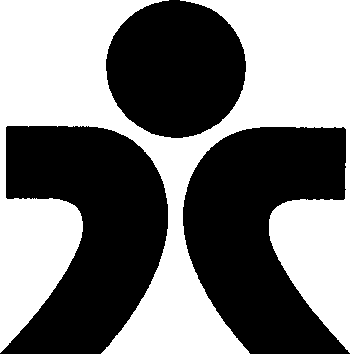 Risk Management	Fax:	303-387-0112GENERAL INFORMATIONSchool  	Exact location  	Date of Incident    	Time of Incident  	STUDENT INFORMATIONStudent Name  		 Home Address  	 Parents/Guardians  		 Sex 	Age 	Grade		 Home Phone  			                                                    Work Phone  		INCIDENT INFORMATIONPart of body involved 	Equipment Involved  	Description of event in order of occurrence (be specific)  	First Aid care given (be specific)  	Care given by whom ?	Title  	Medical allergies or conditions per emergency card  		  Released from school ? 	If yes, where taken?  	 Accompanied by whom?  			  Referred to family physician? 		Doctor’s name:REPORTING INFORMATIONDiscovered by 	Title  	Parent/Guardian contacted 	Date 	Time  	MISCELLANEOUS INFORMATION  	Supervisor/Principal signature	Title	Date***** This form does not constitute an insurance claim *****Original – Risk Management (injuries)	Copy – Parent/Guardian	Copy – School FilesRevised August 18